Teacher: Giovani CavalheiroTurma: 4th grade.Subject: English Observe as imagens e complete com He(ele),she(ela),it(ele/ela coisas,objetos ou animais) they(eles/elas.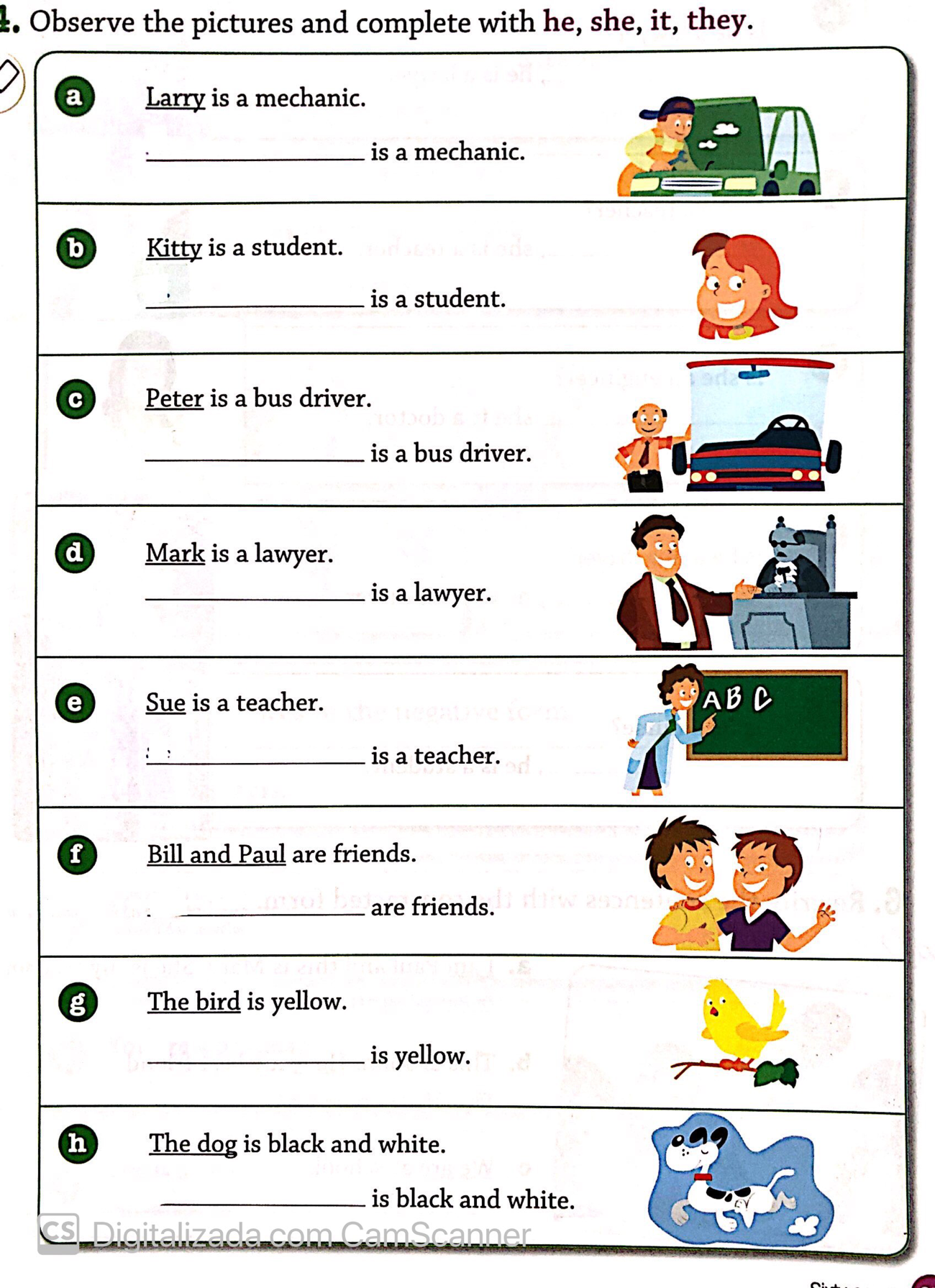 